Thème 2 : Corps humain et santé Leçon n°1 : L’acquisition du phénotype sexuelIntroduction I°) De la fécondation à la naissance : l’acquisition des appareils reproducteurs II°) La puberté : l'acquisition de la capacité de reproductionA°) Chez les mâles1°) Les caractères sexuels secondaires 2°) Les deux fonctions du testicule 3°) Le contrôle de l’activité testiculaireB°) Chez les femelles1°) Les caractères sexuels secondairesLors de la puberté le phénotype adulte se met en place :pic de croissance et prise de masse graisseuseapparition de la pilositédéveloppement de la poitrine2°) Les deux fonctions de l'ovaireComment l'ovaire prépare-t-il l'organisme à une éventuelle grossesse ?Dans l'ovaire, à chaque début de cycle un follicule contenant un ovocyte est sélectionné et se développe : c'est la phase folliculaire, elle dure 14 jours.Ce follicule en grandissant produit de plus en plus d'œstrogènes qui agissent sur la muqueuse de l'utérus (l'endomètre) et stimulent son développement.Au 14ème jour, le follicule est mûr et l'ovocyte est émis dans la trompe : c'est l'ovulation. Simultanément le follicule resté dans l'ovaire est transformé en corps jaune. Il ne peut y avoir une fécondation que pendant  les deux jours où cet ovocyte est accessible aux spermatozoïdes dans la trompe. Il dégénère en moins de 48h.Après le 14ème jour, le corps jaune produit des œstrogènes et de la progestérone qui stimulent l'épaississement et la maturation de l'endomètre. Au 21ème jour, l'endomètre est mûr pour accueillir un embryon s'il y a eu fécondation.S'il n'y a pas eu fécondation, le corps jaune dégénère en fin de  cycle et  les quantités d'hormones ovariennes (progestérone et œstrogènes) diminuent. Cette baisse des taux d'hormones provoque l'élimination de l'endomètre de cycle lors du début du cycle suivant.OVAIRE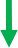 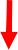 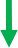 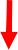 ŒstrogènesŒstrogènesŒstrogènesProgestéroneProgestérone ŒstrogènesUTÉRUS1er jour  5ème         jour  14ème jour   21ème jour    28ème jourphase folliculaire	phase lutéale3°) Le contrôle de l’activité de l'ovaireEn phase folliculaire les hormones ovariennes inhibent le fonctionnement de l'hypothalamus et de l'hypophyse.En phase pré-ovulatoire les hormones ovariennes stimulent le fonctionnement de l'hypothalamus et de l'hypophyse : un pic de LH au 13ème jour déclenche alors l'ovulation au 14ème.En phase lutéale les hormones ovariennes inhibent le fonctionnement de l'hypothalamus et de l'hypophyse.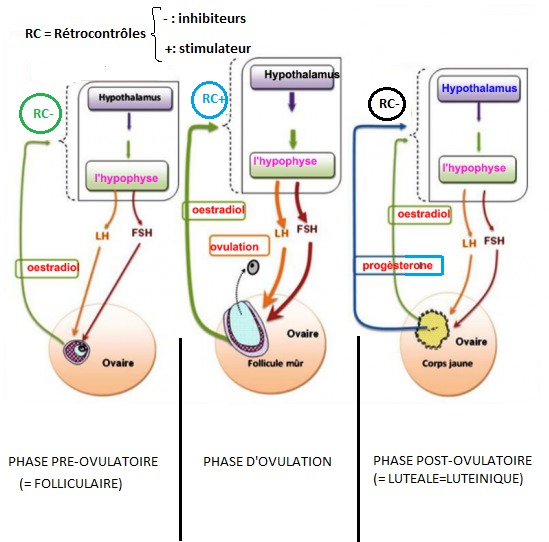 ConclusionLe phénotype sexuel est donc acquis au cours de deux phases distinctes.Pendant le développement de l'embryon les organes (caractères sexuels primaires) sont acquis.La puberté correspond à la mise fonctionnement de ces organes et à toutes les transformations du phénotype associées à cette mise en fonction (caractères sexuels secondaires).Les individus après la puberté sont donc aptes à procréer.menstruations élimination de la muqueuse du cycle précédentépaississement de la muqueuse utérineépaississement de la		maturation de la muqueuse utérine	muqueuse utérinemuqueuse mûre pour accueillir un éventuel embryon